Université Sétif 2 (Mohammed Lamine Debbaghine) Département de langue et littérature françaises  Linguistique 2Cours : Les écoles linguistiquesObjectifs du cours : Prise de connaissance des grandes doctrines de la linguistique.Avoir une idée sur l’évolution historique et méthodologique du courant structuraliste Initiation à la linguistique énonciative Plan du cours :( avec bref aperçu du contenu)Introduction : La linguistique structuraliste et la linguistique énonciative Historique : De la philologie (1916), au structuralisme (1913-1975), à la linguistique énonciative (à partir des années 1956)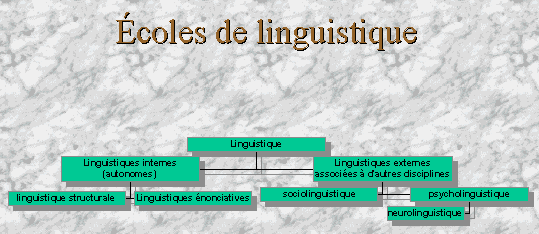 I. Le structuralisme : Objet et domaines de la linguistique structurale (phonétique/phonologie, lexicologie, morphologie, syntaxe)Les grands courants structuralistes : le fonctionnalisme (Martinet) et le distributionnalisme (Harris et Bloomfield)Les grands poncifs du structuralisme (paradigme et syntagme ; synchronie/diachronie, structure/nomenclature, langue/parole)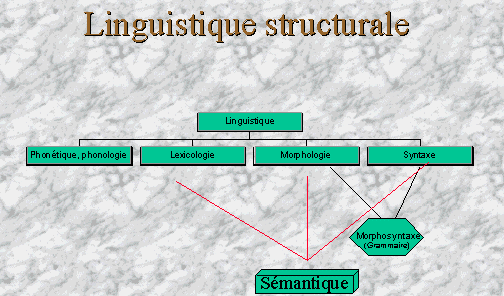 II. Introduction à la linguistique énonciative (un groupe d’écoles linguistique qui s’intéressent au langage mis en situation par un énonciateur)  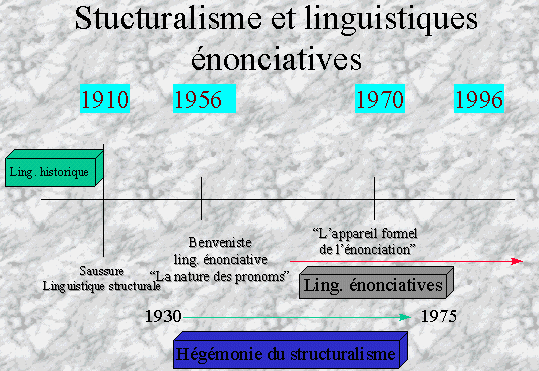 NB : Source à consulter obligatoirement pour avoir plus de détails du cours : Henriette Gezundhajt, Départements d'études françaises de l'Université de Toronto et de l'Université York à Toronto, 1998 - 2020- 2020 https://www.linguistes.com./courants/ courants.html                                                                                                                                             Pr. LAHMAR Karima